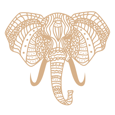 Ahimsa One Day Yoga Retreat w/ Christina GdisisSaturday May 2, 2020 @ Safe Haven Farm SanctuaryFull Name:Email address:Date of Birth:Emergency contact name, relationship, & number:Do you have any medical conditions I should know about?Are you taking any medications? If so, what are the name(s)?What is your intention / reason for coming on this retreat, and what are you hoping to receive from these days together?How did you hear about this retreat ?PaymentA non-refundable deposit of $100 per person is due at time of registration, with full payment due by April 1, 2020. The deposit will reserve your space.  After April 1st, there will be no refunds. Please sign below to acknowledge that you have read and understood the above:___________________________________Please fill out this form and send it with a check made out to Christina Gdisis or venmo cgdisis